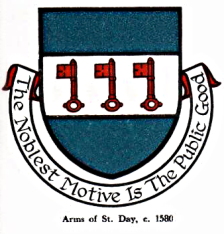 INTERIM AGENDA FOR THE MEETING OF ST DAY PARISH COUNCILI hereby give you notice that St Day Parish Council meeting will be held on Monday 8th November, 2021 commencing promptly at 7.00pm. Physical Public Attendance within the current guidelines is allowed.1.       	Chairman’s welcome, any apologies and inauguration of new Councillors2.		Public Participation (to be limited to 15 minutes)  3.       	Declarations of Personal and Prejudicial Interests relating to items on the agenda4.       	Cornwall Councillor’s report5.	Confirmation of minutes from meeting held on 11.10.21 6.	      Planning - To receive and comment on recent planning applications:-               PA21/09389,  PA21/09903,  PA21/08802,  PA21/09610,  PA21/09492,  PA21/088077.   	Matters arising    8.		Correspondence / communications received9.		Accounts / banking 10.   	Traffic and roads11.   	 Report on any external meetings attended12.   	 Upcoming meetings   13. 		Planning enforcement (in camera)14. 		 Date of the next meeting    	a.  St Day Regenerationb.  Footpathsc.  Public Transport & Bus Sheltersd. Play Areas & Gardense.  Surgery Facilities/pharmacyf.  Burial Ground and Churchyardg. Speed Watchh. Neighbourhood Development Plani.  Bins and Dog Foulingj.  Minor Worksk. Current Year Projects/eventsl. Climate Emergency Update/weeds           m.  Devolution of Sy Day Playing Field           n.  Future Burial Ground           o.  Any matters arising, between printing of                   agenda and meeting date